Principal ____________________________________________Signed ______________________________________________ Date __/___2018Chairperson _________________________________________Signed ______________________________________________ Date __/___20182018 Meeting Dates (Tuesday’s) @ 7.30pm – School Staff RoomEmmaus Catholic Primary School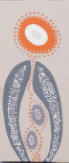 Community Leadership Team -(Agenda/Meeting of Minutes)Emmaus Catholic Primary SchoolCommunity Leadership Team -(Agenda/Meeting of Minutes)Emmaus Catholic Primary SchoolCommunity Leadership Team -(Agenda/Meeting of Minutes)Emmaus Catholic Primary SchoolCommunity Leadership Team -(Agenda/Meeting of Minutes)We are the Authors of our Own Future— Professor James ConroyThere is no power for change greater than that of a community discovering what it cares about.— Margaret WheatleyWe are the Authors of our Own Future— Professor James ConroyThere is no power for change greater than that of a community discovering what it cares about.— Margaret WheatleyWe are the Authors of our Own Future— Professor James ConroyThere is no power for change greater than that of a community discovering what it cares about.— Margaret WheatleyWe are the Authors of our Own Future— Professor James ConroyThere is no power for change greater than that of a community discovering what it cares about.— Margaret WheatleyDate:Tue 8th May 2018Time Open:  7:30pmTime Close: Location:Emmaus Catholic Primary School – StaffroomEmmaus Catholic Primary School – StaffroomEmmaus Catholic Primary School – StaffroomChair:Shell CorcoranShell CorcoranShell CorcoranMinute Taker:Emma IrvingEmma IrvingEmma IrvingPresent:Apologies:Confirmation of Previous MinutesConfirmation of Previous MinutesConfirmation of Previous MinutesConfirmation of Previous MinutesThe minutes of meeting held Tuesday (13th March 2018) were accepted: The minutes of meeting held Tuesday (13th March 2018) were accepted: The minutes of meeting held Tuesday (13th March 2018) were accepted: The minutes of meeting held Tuesday (13th March 2018) were accepted: Moved:Seconded:Opening Prayer/Reflection– Tony Perkins …………………Subject: Matters arising from Previous MinutesAction:NilSubject: Principals Report – Tony PerkinsAction:Student Reports (Tony Perkins) Online reports sharingMaster Plan (Tony Perkins)UpdateFinancial Report (Tony Perkins)Auditors visit update (March 2018)Subject: Main Agenda ItemsAction:Catholic Identity (Fr. Peter Sherman) How can we incorporate our Catholic Identity into school/CLT activities CLT Communication Model (Shell Corcoran)Confirmation of CLT roleCLT Charter Advisory roleConfirmation of team objectives/statementsAgenda Items - timelinesCommunication modelWelcome packs for new team membersSharing of team experience, tools, learnings – Google DriveCLT Fundraising (Tony Perkins)How fundraising priorities/allocations are determined – general feedback for future decisionsAAA Sports Ballarat (Kellie Tait)IntroductionFundraising OpportunitiesSubject: Leadership Team Activity ReportsAction:Catholic Identity (Kara Linayo & Charissa Johnson)Activity UpdateSupport requestsFundraising ( Melissa Pritchard & Elizabeth Allan)Activity UpdateSupport requestsCanteen Report ( Emma Erving & Regina  Kaye)Activity UpdateSupport requestsAdult Education (Jason & Terresa Fletcher)Activity UpdateSupport requestsGrounds & Development (David Allan & Brad Swards & Jen Kelynak)Activity UpdateSupport requestsCommunity Relations (Sam Gent & Shell Corcoran)Activity UpdateSupport requestsWelfare and Wellbeing (Kellie Tait & Jacinta Rivett & Rachel Wallbank & Rebecca Waight)Activity UpdateSupport requestsMeeting Closed: MonthDateFebruary13thMarch13thMay15thJune12thAugust14thSeptember11thOctober9thNovember13thDecember11th ( AGM)